Esecutività Piano di Riparto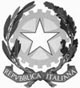 TRIBUNALE DI SIRACUSASEZIONE PRIMA CIVILE - SETTORE PROCEDURE CONCORSUALI___________Proc. n. Nome procedura: G.D.: Curatore: Istanza n. ... con mandatoIstituto di credito: Pec Istituto di Credito: ___________Ill.mo Sig. Giudice Delegatoil sottoscritto Curatore,premessoche in data __/__/____ è stato depositato in Cancelleria il progetto di riparto finale/parziale;che con provvedimento del __/__/____ la S.V. ha ordinato il deposito del progetto di ripartizione in cancelleria e la comunicazione ai creditori;che tutti i creditori sono stati avvisati di tale deposito, come si evince dalla documentazione allegata alla presente dal Curatore, e che nel termine di legge nessuno di essi ha proposto reclamo contro il progetto di riparto nelle forme di cui all'art. 36 L.F.;visti gli articoli 110 e 117 L.F.CHIEDEche la S.V. voglia emettere il decreto di esecutività del piano di riparto finale/parziale.Con osservanza.Siracusa, ___________Il Curatore_____________TRIBUNALE DI SIRACUSASEZIONE PRIMA CIVILE - SETTORE PROCEDURE CONCORSUALI___________Il Giudice Delegatorilevato quanto sopra esposto,ORDINAil riparto parziale/finale dell'attivo secondo il progetto predisposto dal Curatore, che approva e rende esecutivo a decorrere da oggi.MANDAal Curatore di provvedere ai pagamenti in esso previsti, come da contestuale distinta, mediante assegni circolari e/o bonifici bancari, utilizzando i fondi depositati sul c/c  intestato al fallimento (con la precisazione le somme riconosciute ai creditori dovranno essere maggiorate pro quota degli eventuali maggiori interessi attivi  che risulteranno alla chiusura del  deposito fallimentare, detratte eventuali spese attualmente non prevedibili), *ordinando altresì la chiusura del c/c stesso (solo in caso di riparto finale).AUTORIZZAi relativi prelievi mediante il mandato telematico qui di seguito riprodotto e facente parte integrante di detto atto.DISPONEsin d'ora, per i creditori che non si presentano o che sono irreperibili, che le somme dovute siano depositate ai sensi dell'art. 117, comma 5, l. fall, onerando in tal caso il Curatore di dare comunicazione dell'avvenuto deposito a tutti i creditori, affinché possano richiedere l'attribuzione delle somme che, nei cinque anni dal deposito, non siano state riscosse dagli aventi diritto.Si comunichi al CuratoreIl Giudice Delegato___________________N.B.: inserire contestuale distinta con dettaglio assegni/bonificiTRIBUNALE DI SIRACUSASEZIONE PRIMA CIVILE - SETTORE PROCEDURE CONCORSUALI___________Spett.le Istituto di Credito ________Agenzia di _________ C/C ___________Pec Istituto di Credito: ________Il Giudice delegato alla procedura in oggetto, vista la sopra estesa istanza ed il decreto di esecutività del piano di riparto che precede, con la relativa distinta di pagamento, la quale fa parte integrante del presente provvedimento, autorizza, fin d'ora, l'Istituto di Credito __________, Agenzia di _________, ad effettuare il predetto pagamento dal conto corrente intestato alla procedura n. __________, in favore dei soggetti evidenziati nella predetta distinta e per gli importi attribuiti a ciascuno di essi, per un totale ripartito di euro ......................... (in lettere) a mezzo bonifici bancari, euro ......................... (in lettere) a mezzo assegni circolari ed euro ......................... (in lettere) per Mod. F24, nonché ad addebitare le commissioni dell'operazioneSi comunichi a mezzo PEC al Curatore e all'istituto di credito.Siracusa, _________Il Giudice Delegato_____________________________________________________________________________________Il presente mandato di pagamento è firmato digitalmente dal Giudice delegato e viene depositato telematicamente nel fascicolo della procedura ex art. 15 D.M. 44/2011. La cancelleria fallimentare provvederà all'invio del presente mandato telematico di pagamento alla casella PEC dell'istituto di credito, il quale è pertanto autorizzato ad eseguire il pagamento sulla base del presente mandato emesso in forma elettronica.BeneficiarioImportoMANDATO DI PAGAMENTO TELEMATICOnella procedura fallimento __________ n. ___ anno ___